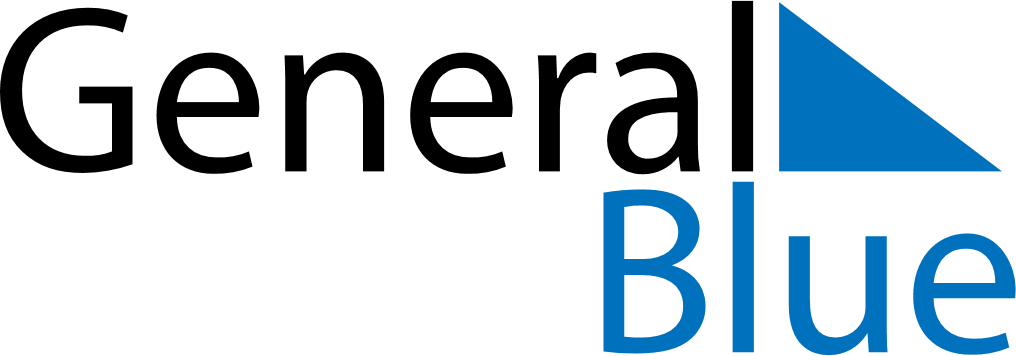 July 2024July 2024July 2024UruguayUruguaySUNMONTUEWEDTHUFRISAT1234567891011121314151617181920Constitution Day2122232425262728293031